 «Айырбастау пункттері арқылы жүргізілетін операциялар бойынша шетел валютасын теңгеге сатып алу бағамының сату бағамынан ауытқу шектерін белгілеу туралы» Қазақстан Республикасы Ұлттық Банкі Басқармасының 2020 жылғы 14 шілдедегі № 86 қаулысына
 өзгеріс енгізу туралы«Қазақстан Республикасының Ұлттық Банкі туралы» 1995 жылғы 
30 наурыздағы және «Валюталық реттеу және валюталық бақылау туралы» 
2018 жылғы 2 шілдедегі Қазақстан Республикасының заңдарына сәйкес Қазақстан Республикасы Ұлттық Банкінің Басқармасы ҚАУЛЫ ЕТЕДІ: 1. «Айырбастау пункттері арқылы жүргізілетін операциялар бойынша шетел валютасын теңгеге сатып алу бағамының сату бағамынан ауытқу шектерін белгілеу туралы» Қазақстан Республикасы Ұлттық Банкі Басқармасының 2020 жылғы 14 шілдедегі № 86 қаулысына (Нормативтік құқықтық актілерді мемлекеттік тіркеу тізілімінде № 20972 тіркелді, Қазақстан Республикасы нормативтік құқықтық актілерінің эталондық бақылау банкінде 2020 жылғы 16 шілдеде жарияланды) мынадай өзгеріс енгізілсін:5-тармақ мынадай редакцияда жазылсын:«5. Осы қаулы алғашқы ресми жарияланған күнінен бастап қолданысқа енгізіледі және 2022 жылғы 1 қаңтарға дейін қолданылады.».2. Қолма-қол ақша айналысы департаменті (Ж.Т. Қажымұратов) Қазақстан Республикасының заңнамасында белгіленген тәртіппен:Заң департаментімен (А.С. Қасенов) бірлесіп осы қаулыны Қазақстан Республикасының Әділет министрлігінде мемлекеттік тіркеуді;осы қаулыны ресми жарияланғаннан кейін Қазақстан Республикасы Ұлттық Банкінің ресми интернет-ресурсына орналастыруды;осы қаулы мемлекеттік тіркелгеннен кейін он жұмыс күні ішінде Заң департаментіне осы қаулының осы тармағының 2) тармақшасында және 
3-тармағында көзделген іс-шаралардың орындалуы туралы мәліметтерді ұсынуды қамтамасыз етсін.3. Ақпарат және коммуникациялар департаменті – Қазақстан Республикасы Ұлттық Банкінің баспасөз қызметі (Ә.Р. Адамбаева) осы қаулы мемлекеттік тіркелгеннен кейін күнтізбелік он күн ішінде оның көшірмесін мерзімді баспасөз басылымдарында ресми жариялауға жіберуді қамтамасыз етсін. 4. Осы қаулының орындалуын бақылау Қазақстан Республикасының Ұлттық Банкі Төрағасының орынбасары Д.В. Вагаповқа жүктелсін.5. Осы қаулы алғашқы ресми жарияланған күнінен бастап қолданысқа енгізіледі.«ҚАЗАҚСТАН РЕСПУБЛИКАСЫНЫҢҰЛТТЫҚ БАНКІ»РЕСПУБЛИКАЛЫҚ МЕМЛЕКЕТТІК МЕКЕМЕСІ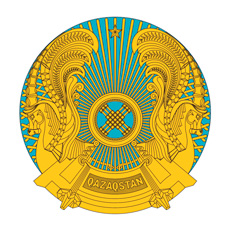 РЕСПУБЛИКАНСКОЕ ГОСУДАРСТВЕННОЕ УЧРЕЖДЕНИЕ«НАЦИОНАЛЬНЫЙ БАНКРЕСПУБЛИКИ КАЗАХСТАН»БАСҚАРМАСЫНЫҢ
ҚАУЛЫСЫ2020 жылғы 21 желтоқсанНұр-Сұлтан қаласыПОСТАНОВЛЕНИЕПРАВЛЕНИЯ№ 149 город Нур-СултанҰлттық Банк   Төрағасы Е. Досаев